Los Espacios Increíbles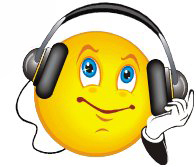 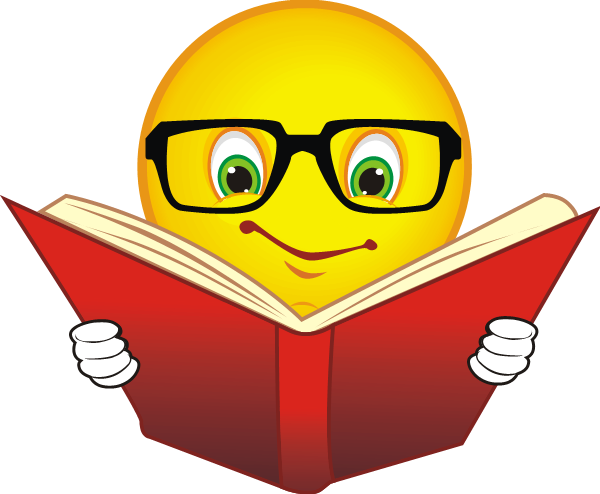 Reading and listening activities  Answer BookletChile ReadingComprehension Questions:						                       Find the Spanish for:Chile Listening Comprehension Questions:                                                                 	   Find the Spanish for:Listening TranscriptMichael talks about his time studying architecture in Chile. Os voy a hablar de mi experiencia como estudiante en Chile. Chile es un país muy bonito de América del Sur.  Sus fronteras son: Perú al norte, Bolivia al noreste y Argentina al este.En agosto fui a estudiar arquitectura a la capital de Chile. La capital se llama Santiago. Santiago es la ciudad más grande de Chile, casi siete millones de personas viven allí.Yo estudié en la Universidad de Santiago que está en el centro de la ciudad. Compartí piso con un chico chileno y una chica española, así que hablábamos siempre en español.Iba a la universidad en autobús. Cada día cogía el autobús número tres. Había mucho tráfico por las mañanas.Iba a la Universidad solo cuatro días, de lunes a jueves, y tenía el viernes libre para estudiar o visitar la ciudad. Por ejemplo, visité la catedral metropolitana de Santiago en la Plaza de Armas, vi el Palacio de la moneda, comí pescado en el Mercado central y fui al estadio de fútbol para ver un partido de fútbol.Aprendí mucho sobre arquitectura. Me gustó mucho mi profesor (se llamaba Señor Fernández). Era un señor muy inteligente y simpático. Lo que no me gustó fue el examen final. Fue muy difícil y era complicado escribir en español.Estoy muy contento. Fue una oportunidad fantástica y recomiendo a otros estudiantes ir a América del sur.Ahora estoy seguro:  quiero ser arquitecto y me gustaría trabajar en el extranjero. ¡A lo mejor en España!Bolivia Reading Comprehension Questions:  	Find the Spanish for:Bolivia Listening Comprehension Questions:	Find the Spanish for:Listening TranscriptAntonio speaks about his experience of studying abroad in Bolivia.Hola, me llamo Antonio y hoy quiero hablarles de Bolivia.  Pasé cinco meses allí, como estudiante en la Universidad. ¡Qué bonito es!Un poco de información: Bolivia está situado en el oeste de Latinoamérica, entre Perú y Chile. Me gustó mucho Bolivia por la gente amable que conocí y por su paisaje precioso.  Si le gusta la aventura, Bolivia es el destino perfecto.  Sin embargo, si prefiere algo menos activo, hay cosas para todos los gustos.  Tengo algunas recomendaciones basadas en las actividades que más me gustaron a mí.Uno -  Hacer senderismo.  Bolivia tiene varias cordilleras.  La Cordillera Real tiene más de 600 picos y está a unas horas de la capital, La Paz.Dos – Visitar las ruinas de Tiahuanaco.  Bolivia es conocido por su arquitectura y personalmente recomendaría este sitio arqueológico.  Se puede ir desde La Paz y pasar el día entero allí. Tres – Ir a Sucre, la capital histórica de Bolivia.  Sucre se encuentra en un valle, rodeada por montañas.  Con sus preciosos edificios blancos, se dice que es la ciudad más bonita del país. EnglishSpanishChile is an interesting and magnificent country which is worth a visit. Chile es un país magnífico e interesante que merece una visita.Its flag is blue, white and red with a white star.Su bandera es azul, blanca y roja con una estrella blanca.There are lots of things to see and do.Hay un montón de cosas que hacer y que ver.With its towering skyscrapers and wonderful views of the mountains it is a modern city and at the same time beautiful.  Con sus rascacielos elevados y sus vistas maravillosas de las montañas es una ciudad moderna y a la vez linda.Chile extends over three continents.Chile se extiende sobre tres continents.The architecture reflects the cultural and social life of Valparaíso.La arquitectura de Valparaíso refleja la vida cultural y social.In Chile you can find all types of landscape. En Chile se puede encontrar todo tipo de paisajes.Perhaps the most interesting area is the Atacama desert. Quizás la zona más interesante es el desierto de Atacama.AnswerMarks1. Its coastline is 6435km in length, it is the longest or narrowest in the whole world.Any two for 2 marks2. You can explore the amazing landscape, visit the national park or sunbathe on the beautiful beaches.Any two for 2 marks3. In the centre 1 mark4. Biggest urban zone in the country, modern or beautiful Any two for 2 marks5. Country’s first commercial port or government has its headquarters there1 mark 6. It is a museum and it has good views of the sea 2 marks7. It is the most developed or it is where the majority/most people live. 1 mark 8. Sheep, pig and horses.3 marks9. It is the driest desert in the world or it is a popular place for filming/recording/shooting famous films/movies 1 mark 10. Grass and thyme2 marks EnglishSpanish I am going to talk to you about my experience as a student in ChileOs voy a hablar de mi experiencia como estudiante en ChileSantiago is the biggest city in ChileSantiago es la ciudad más grande de ChileWhich is in the centre of the city que está en el centro de la ciudadFor example…Por ejemplo…I learned a lot about architectureAprendí mucho sobre arquitecturaI would recommend it other studentsRecomiendo a otros estudiantesI want to be an architect Quiero ser arquitectoPerhaps/Maybe in Spain ¡A lo mejor en España!AnswerMarks  1. Peru (to the north)    Bolivia (to the north east)                Argentina (to the east)3 marks 2. August1 mark3. 7 million 1 mark 4. The centre of the city1 mark 5. By bus1 mark 6. A Chilean boy and a Spanish girl2 marks7. Monday to Thursday (4 days not acceptable)1 mark 8. Study, Visit the city, Saw the palace                                   Ate fish (in the market), Went to football stadiumAny two for 2 marks 9. His teacher (Mr. Fernández)              He was intelligent and nice          2 marks 10.The final exam                                       It was very difficult or                            It was complicated to write in Spanish2 marks 11. He wants to be an architect   1 mark 12. He would like to work abroad      1 mark AnswerMarks 1.  La Paz is the main capital or La Paz has more inhabitants 1 mark 2. 3 million1 mark3. Native languages 1 mark 4. It is the national animal 1 mark 5. It is the highest city in the world 1 mark 6. They survive on products they make themselves 1 mark7.  Dentists      Doctors     Office staff      Builders      Waiters Any three for 3 marks  8.  Sweets/ sweet things     Fruit      ClothesAny one for 1 mark 9.  A bull fight1 mark 10. Traditional dances      Extravagant costumes or disguises       Beautiful handicrafts      Cheerful or happy music  Any two for 2 marks EnglishSpanishLet me introduce myself. I am Arianne and I am going to speak a bit about my country.Me presento. Soy Ariane y voy a hablar un poco sobre mi país.The most widely spoken language is SpanishEl idioma más hablado es el EspañolBolivia is a beautiful landlocked countryBolivia es un país hermoso que es rodeado de tierraOn one hand there are highlands with icy mountains and on the other hand there are rainforestsPor un lado, hay tierras altas con montañas glaciales y por otro lado hay selvas tropicales.There are different classes of people in BoliviaHay diferentes clases de personas en BoliviaIn the cities there are many types of jobsEn las ciudades hay muchos tipos de trabajosIn my city there is a lot for young people to doEn mi ciudad hay mucho que hacer para los jóvenesMy favourite food is pizzaMi comida favorita es la pizzaAnswerMarks 1. 5 months 1 mark 2. In the west of Latin America, between Chile and Peru 2 marks3. The friendly/nice people and the beautiful landscape2 marks 4. Someone who likes adventure/is adventurous 1 mark 5. A few hours away from La Paz/the capital 1 mark 6. An archaeological site 1 mark7. It is the historic capital of Bolivia It is in a valley/surrounded by mountains It has beautiful white buildings It is said that it is the most beautiful city in Bolivia Any two for 2 marksEnglishSpanishToday I would like to speak to you about… Hoy quiero hablarles deBolivia is situated in…Bolivia está situado enThe perfect destinationEl destino perfectoBeautiful landscapePaisaje preciosoBolivia has several mountain rangesBolivia tiene varias cordillerasBolivia is known for its architectureBolivia es conocido por su arquitecturaSucre is found in a valleySucre se encuentra en un valleIt is said thatSe dice que